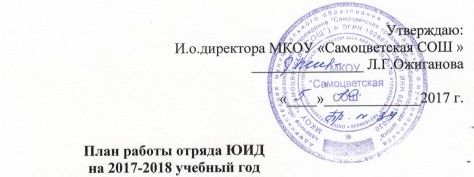 № п/п№ п/пФорма деятельностиФорма деятельностиМероприятиеДата проведенияДата проведенияоктябрьоктябрьоктябрьоктябрьоктябрьоктябрьоктябрь11Организационная деятельностьОрганизационная деятельностьСбор отряда«День рождения отряда»В начале месяцаВ начале месяца22Учёба юных инспекторов движенияУчёба юных инспекторов движенияЗанятие №1:«Положение об отрядах юных инспекторов движения. Определение структуры отряда. Выборы командира отряда, его заместителя, ответственных по направлениям. Выбор девиза, речевки»20.1020.1033Оказание помощи в проведении школьного месячника по профилактике безопасности дорожного движенияОказание помощи в проведении школьного месячника по профилактике безопасности дорожного движенияОказание помощи В проведении викторин и бесед по ПДДВ течение месяцаВ течение месяца44Оформление наглядной агитации и информационная деятельностьОформление наглядной агитации и информационная деятельностьСоставление безопасных маршрутов движения по дороге: «дом-школа-дом»,их распространение среди уч-ся 1-5 классов,  оформление классных уголков по ПДД и школьного уголка БДДВ течение месяцаВ течение месяца55Учёба юных инспекторов движенияУчёба юных инспекторов движенияЗанятие №2:««История образования ГАИ-ГИБДД. Инспектор ГИБДД»27.1027.10ноябрьноябрьноябрьноябрьноябрьноябрьноябрь11Организационная деятельностьОрганизационная деятельностьСбор отряда «Вступить в ряды юных инспекторов движения»- название коллектива, традиции отряда, эмблемаВ течениемесяцаВ течениемесяца22Учёба юных инспекторов движенияУчёба юных инспекторов движенияЗанятие №3: «История колеса и дорог. История появления автомобиля»07.1107.1133Пропагандистская работа отряда с учащимися начальной школыПропагандистская работа отряда с учащимися начальной школыЗанятия с учащимися начальной школы «Будем правила, мы знать обязательно на пять!»29.1129.1144Оформление наглядной агитации и информационная деятельностьОформление наглядной агитации и информационная деятельностьВыпуск стенгазеты: «Осторожно, дети!»В течение месяцаВ течение месяца55Учёба юных инспекторов движенияУчёба юных инспекторов движенияЗанятие №4: «Правила дорожного движения. Общие положения. Обязанности водителей и пешеходов».30.1130.11декабрьдекабрьдекабрьдекабрьдекабрьдекабрьдекабрь11Организационная деятельностьОрганизационная деятельностьСбор отряда «Мы юные инспектора ГАИ»Сбор отряда «Мы юные инспектора ГАИ»В начале месяца22Учёба юных инспекторов движенияУчёба юных инспекторов движенияЗанятие №5: «Тормозной и остановочный путь транспортных средств»Занятие №5: «Тормозной и остановочный путь транспортных средств»8.1233Пропагандистская работа отряда с учащимисяПропагандистская работа отряда с учащимисяПосвящение в ЮИД. Посвящение в ЮИД. 15.12      4      4Организационная деятельностьСбор отряда ЮИД: «История создания отрядов ЮИД»Сбор отряда ЮИД: «История создания отрядов ЮИД»Сбор отряда ЮИД: «История создания отрядов ЮИД»В начале месяца55Учёба юных инспекторов движенияЗанятие №6: «Правила дорожного движения. Светофорное регулирование движения. Значение сигналов светофора. Выход на перекресток и ознакомление с работой светофора. Поведение пешеходов на регулируемых перекрестках. Спецмашины.»Занятие №6: «Правила дорожного движения. Светофорное регулирование движения. Значение сигналов светофора. Выход на перекресток и ознакомление с работой светофора. Поведение пешеходов на регулируемых перекрестках. Спецмашины.»Занятие №6: «Правила дорожного движения. Светофорное регулирование движения. Значение сигналов светофора. Выход на перекресток и ознакомление с работой светофора. Поведение пешеходов на регулируемых перекрестках. Спецмашины.»18.1244Пропагандистская работа отряда с учащимисяОрганизация конкурса рисунков «Будь внимателен на дороге!»Организация конкурса рисунков «Будь внимателен на дороге!»Организация конкурса рисунков «Будь внимателен на дороге!»В течение месяца55Учёба юных инспекторов движенияЗанятие №7: «Правила дорожного движения: дорожные знаки, их группы. Значение отдельных знаков. Установка дорожных знаков.»Занятие №7: «Правила дорожного движения: дорожные знаки, их группы. Значение отдельных знаков. Установка дорожных знаков.»Занятие №7: «Правила дорожного движения: дорожные знаки, их группы. Значение отдельных знаков. Установка дорожных знаков.»25.12.ЯнварьЯнварьЯнварьЯнварьЯнварьЯнварьЯнварь1Организационная деятельностьОрганизационная деятельностьСбор отряда «Знаток ПДД»Сбор отряда «Знаток ПДД»Сбор отряда «Знаток ПДД»В начале месяца2Взаимодействие отряда и сотрудников ГИБДДВзаимодействие отряда и сотрудников ГИБДДЗанятия отряда с сотрудниками ГАИ ГИБДД по изучению ПДДЗанятия отряда с сотрудниками ГАИ ГИБДД по изучению ПДДЗанятия отряда с сотрудниками ГАИ ГИБДД по изучению ПДДВ течение месяца3Оформление наглядной агитации и информационная деятельностьОформление наглядной агитации и информационная деятельностьИзготовление макетов дорожных знаковИзготовление макетов дорожных знаковИзготовление макетов дорожных знаковВ течение месяца4Пропагандистская работа отряда с учащимисяПропагандистская работа отряда с учащимисяИгра с учащимися начальной школы: «Знатоки дорожных знаков»Игра с учащимися начальной школы: «Знатоки дорожных знаков»Игра с учащимися начальной школы: «Знатоки дорожных знаков»23.01.6Учёба юных инспекторов движенияУчёба юных инспекторов движенияЗанятие №8: «Железнодорожный переезд. Правила проезда и перехода железной дороги»Занятие №8: «Железнодорожный переезд. Правила проезда и перехода железной дороги»Занятие №8: «Железнодорожный переезд. Правила проезда и перехода железной дороги»30.01.ФевральФевральФевральФевральФевральФевральФевраль1Организационная деятельностьОрганизационная деятельностьСбор отряда Сбор отряда Сбор отряда В начале месяца2Учёба юных инспекторов движенияУчёба юных инспекторов движенияЗанятие №9: «Права, обязанности и ответственность граждан за нарушения Правил дорожного движения.»Занятие №9: «Права, обязанности и ответственность граждан за нарушения Правил дорожного движения.»Занятие №9: «Права, обязанности и ответственность граждан за нарушения Правил дорожного движения.»05.02.3Взаимодействие отряда и сотрудников ГИБДДВзаимодействие отряда и сотрудников ГИБДДЗанятия по изучению, применению и проверке ПДД с целью предотвращения ДТПЗанятия по изучению, применению и проверке ПДД с целью предотвращения ДТПЗанятия по изучению, применению и проверке ПДД с целью предотвращения ДТПВ течение месяца4Пропагандистская работа отряда с учащимисяПропагандистская работа отряда с учащимисяПроведение конкурса сочинений по профилактике ДТП среди учащихся школыПроведение конкурса сочинений по профилактике ДТП среди учащихся школыПроведение конкурса сочинений по профилактике ДТП среди учащихся школыВ течение месяца5Учёба юных инспекторов движенияУчёба юных инспекторов движенияЗанятие №10: «Правила дорожного движения для велосипедистов. Дополнительные требования к движению велосипедистов»Занятие №10: «Правила дорожного движения для велосипедистов. Дополнительные требования к движению велосипедистов»Занятие №10: «Правила дорожного движения для велосипедистов. Дополнительные требования к движению велосипедистов»19.02.МартМартМартМарт1Организационная деятельностьСбор отряда «Мы знаем азбуку движения на пять»В начале месяца2Учёба юных инспекторов движенияЗанятие №11 «Номерные, опознавательные и предупредительные знаки, надписи и обозначения.»05.03.3Оформление наглядной агитации и информационная деятельностьИзготовление наглядных пособий по ПДД и профилактике ДДТТВ течение месяца4Пропагандистская работа отряда с учащимисяПраздник «Красный, желтый, зеленый!»19.03.5Учёба юных инспекторов движенияЗанятие №12: «Устная пропаганда Правил дорожного движения среди учащихся и дошкольников. Подготовка и проведение беседы. Проведение игр по безопасности движения. Наглядные пособия, техника их изготовления»23.03.АпрельАпрельАпрельАпрель1Организационная деятельностьСбор отряда «Законы дорог уважай»В начале месяцаУчёба юных инспекторов движенияЗанятие №13: «История развития автомототранспорта. Общие требования, предъявляемые к водителям велосипедов. Правила для велосипедиста и водителя мопеда»13.04.2Взаимодействие отряда и сотрудников ГИБДДУчастие в операции «Осторожно, дети!»В течение месяца3Учёба юных инспекторов движенияЗанятие №14: «Виды и причины дорожно-транспортных происшествий. Правила поведения при ДТП»20.04.4Пропагандистская работа отряда с учащимисяВикторина «Знаток ПДД»В течение месяца МайМайМайМай1Организационная деятельностьСбор отряда ЮИД «Итоги работы отряда ЮИД»В начале месяца2Учёба юных инспекторов движенияЗанятие №15:«Документы юных инспекторов движения. Документация отряда. График патрулирования, контроль»11.05.3Взаимодействие отряда и сотрудников ГИБДДСовместные патрули и рейды по предотвращению нарушений ПДДВ течение месяца4Оформление наглядной агитации и информационная деятельностьВыставка детского творчества по ПДД «Законы дорог уважай!»В течение месяца5Пропагандистская работа отряда с учащимисяВыступление  на школьной линейке в честь Дня защиты детей «На дороге не зевай!»Согласно общешкольному плану4Учёба юных инспекторов движенияЗанятие №16: «Первая доврачебная медицинская помощь при ДТП»25.05.